Carte Éventail(Case : Dawn Griffith)Carton vert olive : 8 ½ X  5 ½Carton Prune : 1 ½ X 5 ½Carton lilas : 1 ½ X 5 ½Carton  carré prune : 3 X 3 2 Cartons lilas 2 5/8 X 2 5/8Poinçons carré  1 ¼, 4 prunes et  4 vert oliveRond ¾, rond 1 /2, bordure oves et festonsPlier le carton vert olive en deuxColler le carton lilas un par un dessus l’autre pour former une étoile à 6 pointesDans un coin coller un carré 1 ¼, poursuivre dans les autres coins en alternant les couleursNote : ne pas trop coller le 1er  carré pour insérer le dernier carré en dessousColler le rond DSP sur rond Prune et coller au milieu des carrésColler les carrés lilas sur le carré pruneFaire la bordure dans le carré lilas et coller sur carré PruneColler les bordures et message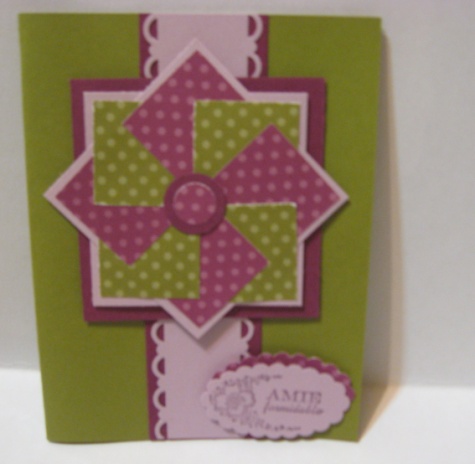 